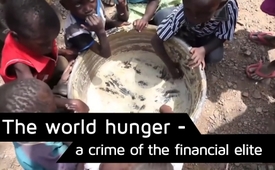 The world hunger - a crime of the financial elite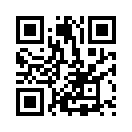 Around every three seconds a person dies from the consequences of hunger, due to extreme poverty. 
As many developing countries have enormous mineral resources and also large areas of fertile land, the question arises of how such a worldwide impoverishment could have come about.According to the UN report on global nutrition, 821 million people are currently suffering from hunger. This is about 11% of the world's population. In addition to acute hunger, more than 2 billion people suffer from endangered or inadequate food supplies. 

The consequences of hunger and the resulting malnutrition are killing more people worldwide than HIV/AIDS, malaria and tuberculosis combined. That is about 9 million people per year, of whom about 3.1 million are children under the age of five. In other words, every three seconds a person dies due to hunger. All this happens on a planet which, according to the UN, could feed 12 billion people without any problems. While at the end of 2018 merely 7.63 billion people were living on it.

According to the German ‘’Welthungerhilfe’’ (world hunger help), hunger is primarily the result of extreme poverty. Those who are poor have too little money for food and cannot provide enough for their own health. Even though many developing countries have enormous mineral resources and also large areas of fertile land, the question arises of how such a worldwide impoverishment could have come about.

In his book "Confessions of an Economic Hit Man", John Perkins who is a former agent of the US Foreign Intelligence Service (NSA), gives some revealing hints. According to him, after the end of the colonial era, many now independent governments were persuaded and bribed to take out US loans that they never could possibly repay.
Once this had happened, the ‘’economic killers’’ took action and blackmailed the governments. For example, they had to sell their oil cheaply to US corporations or otherwise be submissive to the US government. 

Those who opposed their demands were either removed from office by a putsch or got murdered. For example, in 1961 Patrice Lumumba, the first prime minister of the Congo, was murdered because he had acted against the interests of the US government. Similarly, in 1981, the President of Ecuador, Jaime Roldós Aguilera, and the ruler of Panama, Omar Torrijos, were killed in mysterious plane crashes after resisting US demands. In this way, the U.S. gained global supremacy.

All the countries that had difficulty obtaining new loans because of their over-indebtedness or for other reasons had then fallen into the hand of the International Monetary Fund (IMF). However, the IMF and its sister organization, the World Bank, also have the US dollar as their lead currency and are proving to be the henchmen of high finance. The IMF is the only possible lender for such countries in financial difficulties. However, in order to obtain its loans, the countries bowed to the IMF's demands. For example, they were forced to privatize their state assets, to open their markets to cheap goods, and dismantle any measures to protect the domestic economy. 

For Ernst Wolff, the IMF's demands can be compared to a raid "to serve the interests of the super-rich". 
They had three serious consequences: Poverty and need for the population, high profits for international investors, and ever greater dependence on the financial markets and the IMF. As a result, debt is growing more and more.
Of course, there is not much left for social investments in schools, hospitals etc..
According to Jean Ziegler, the former UN Special Correspondent for the Right to Food, the world dictatorship of globalised financial capital is therefore the main cause of hunger in the world. 




Listen to Jean Ziegler:  

"The masters of the economic war are systematically plundering the planet. They attack the usual power of states, they destroy people's sovereignty, undermine democracy, devastate nature and destroy people and their freedom.
"A child who dies of starvation is murdered."from hagSources:https://de.wikipedia.org/wiki/Welthunger
https://de.wikipedia.org/wiki/Weltbev%C3%B6lkerung
https://taz.de/UN-Bericht-zur-weltweiten-Ernaehrung/!5612096/
www.forschung-und-wissen.de/nachrichten/sonstiges/die-weltbevoelkerung-steigt-2019-auf-767-milliarden-menschen-13372759
www.welthungerhilfe.de/hunger/
https://alles-schallundrauch6.blogspot.com/2007/02/wirtschaftskiller-oder-wie-unterwerfe.html
https://fassadenkratzer.wordpress.com/2015/03/03/der-welthunger-produkt-kapitalistischer-ausbeutung/
www.dw.com/de/kongo-und-der-mordfall-lumumba/a-18982154-0
https://fassadenkratzer.wordpress.com/2015/02/13/der-internationale-wahrungsfonds-iwf-und-die-ausbeutung-der-entwicklungslander/
https://de.sputniknews.com/kommentare/20190721325476981-iwf-us-beziehung/
https://beruhmte-zitate.de/autoren/jean-ziegler/
www.irwish.de/PDF/Perkins-Economic_Hit_ManThis may interest you as well:---Kla.TV – The other news ... free – independent – uncensored ...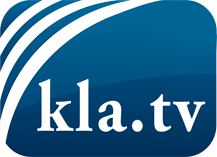 what the media should not keep silent about ...Little heard – by the people, for the people! ...regular News at www.kla.tv/enStay tuned – it’s worth it!Free subscription to our e-mail newsletter here: www.kla.tv/abo-enSecurity advice:Unfortunately countervoices are being censored and suppressed more and more. As long as we don't report according to the ideology and interests of the corporate media, we are constantly at risk, that pretexts will be found to shut down or harm Kla.TV.So join an internet-independent network today! Click here: www.kla.tv/vernetzung&lang=enLicence:    Creative Commons License with Attribution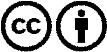 Spreading and reproducing is endorsed if Kla.TV if reference is made to source. No content may be presented out of context.
The use by state-funded institutions is prohibited without written permission from Kla.TV. Infraction will be legally prosecuted.